5A Polar Coordinates and Equations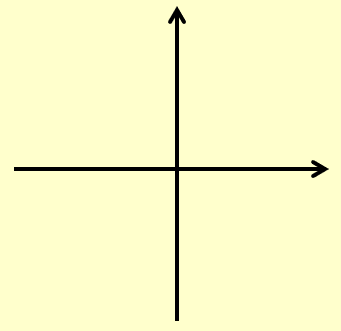 Cartesian							Polar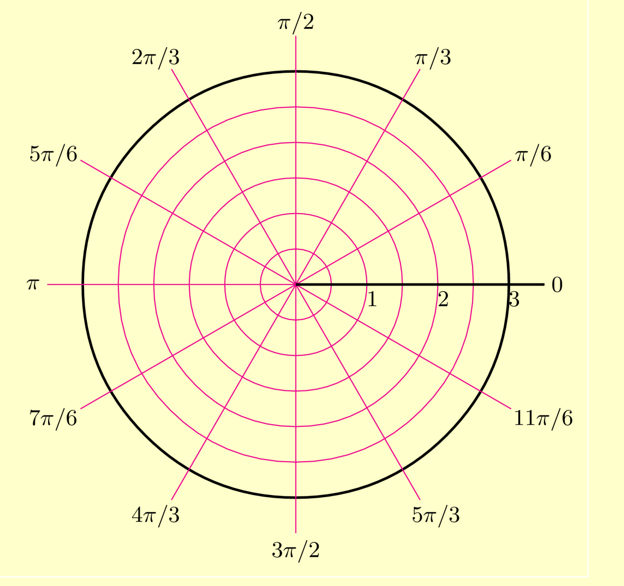 Find the Polar coordinates of the following point:(5,9)(5, -12)Convert the following Polar coordinate into Cartesian form.Find a Cartesian equation of the following curve:,  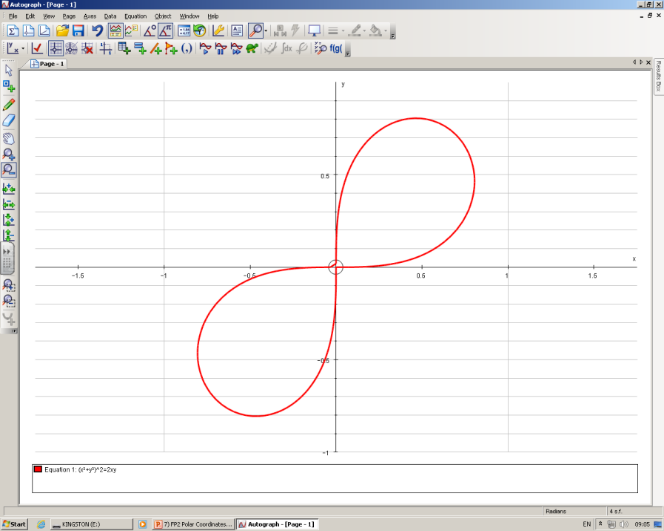 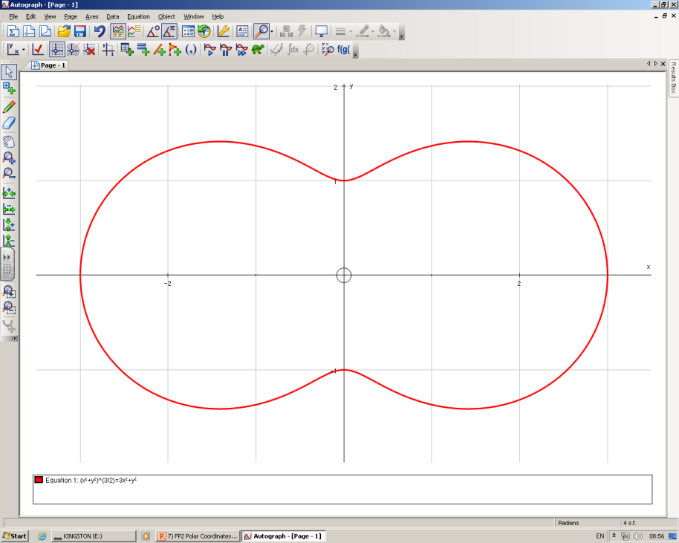 Find a Polar equivalent for the following Cartesian equation:5B Polar GraphsSketch the Polar equation:In General        p < q				 		  q ≤ p < 2q       p = q						       p ≥ 2qSome graphs to recognise: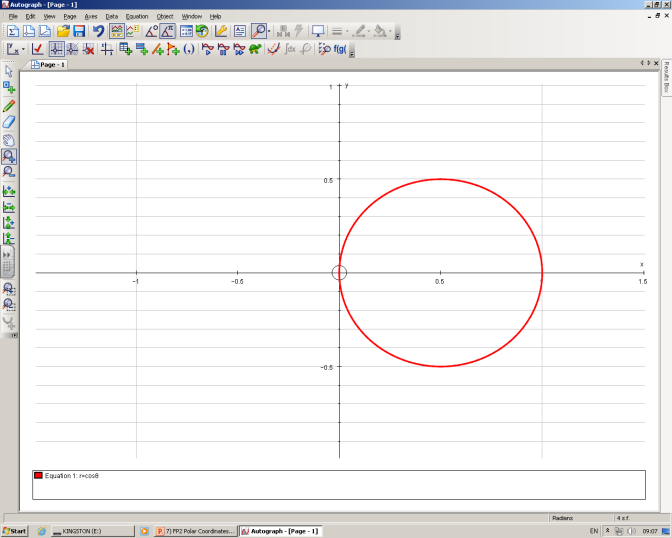 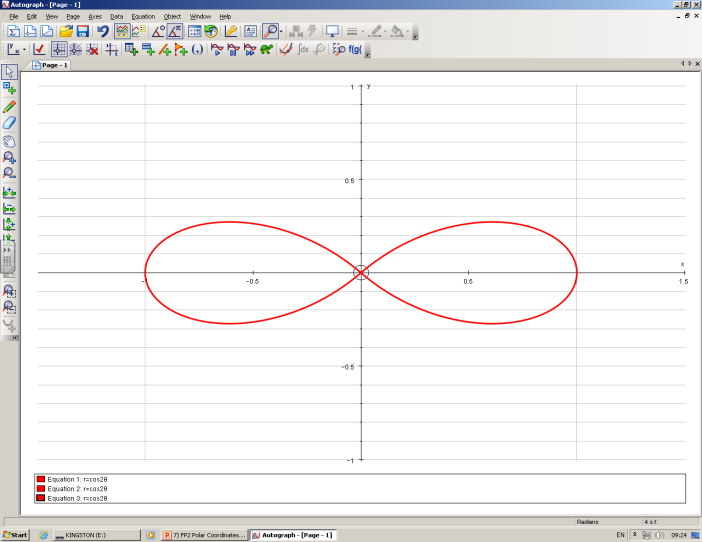 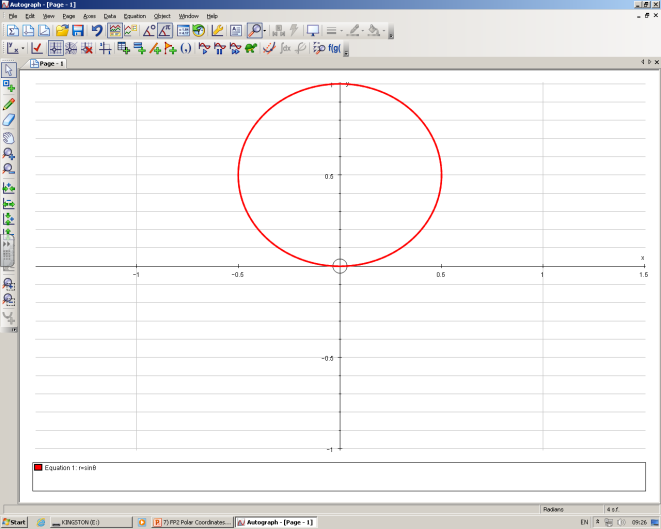 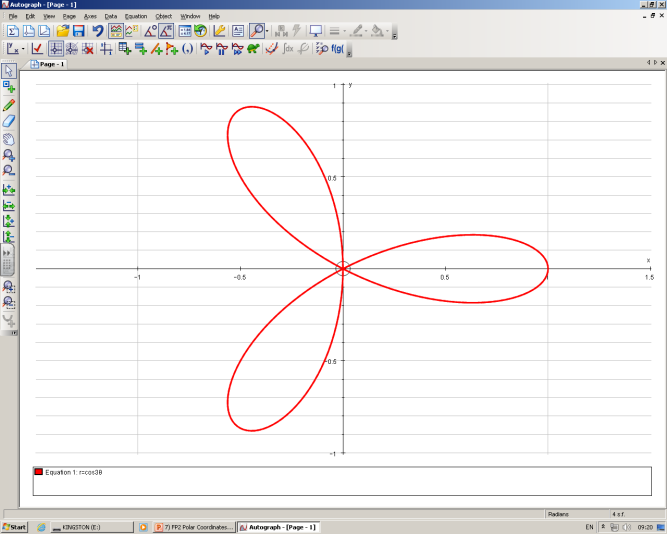 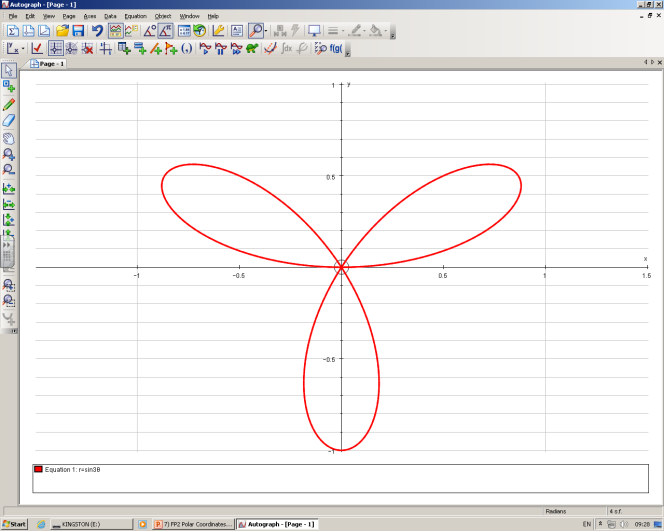 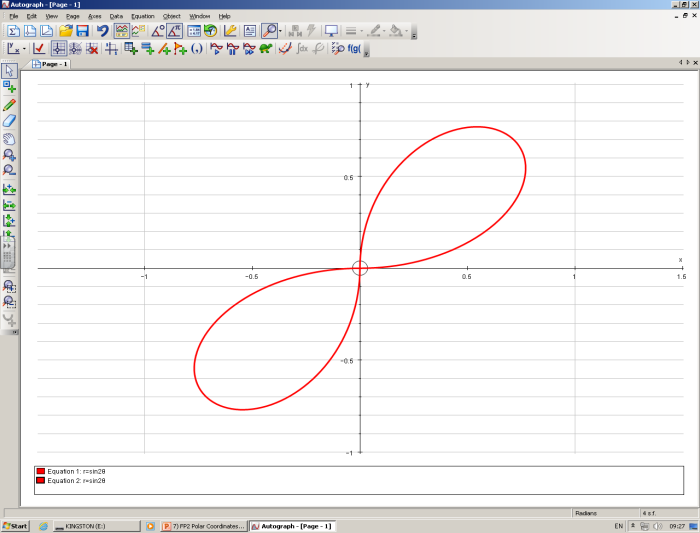 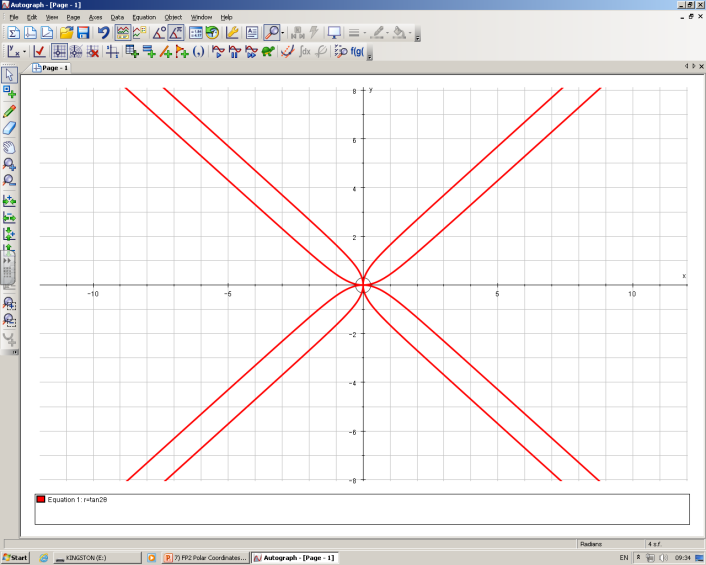 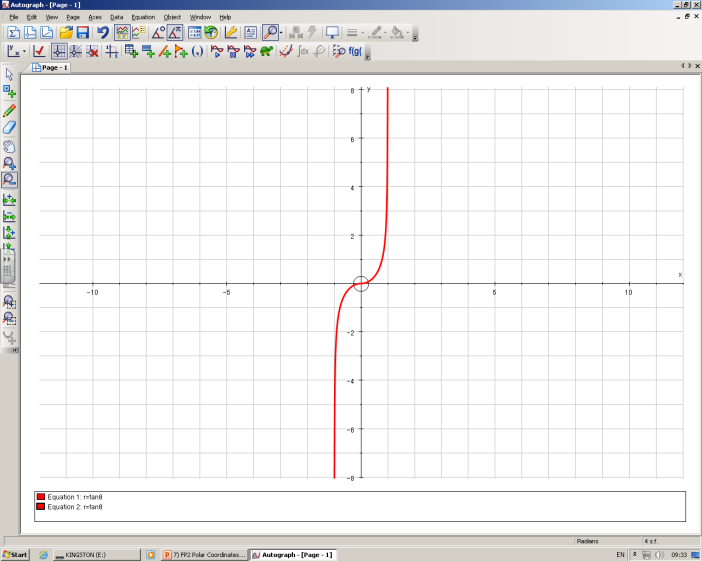 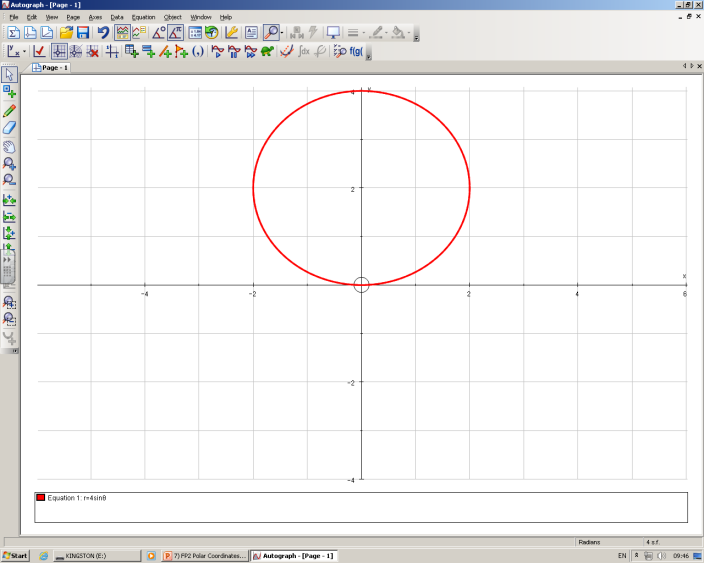 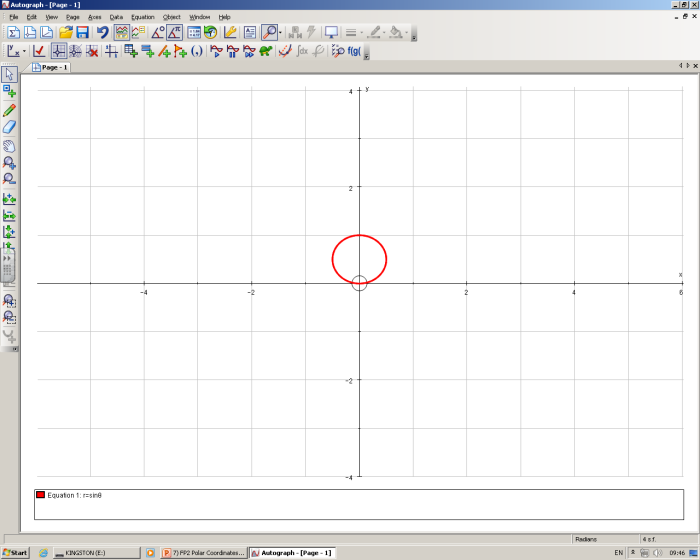 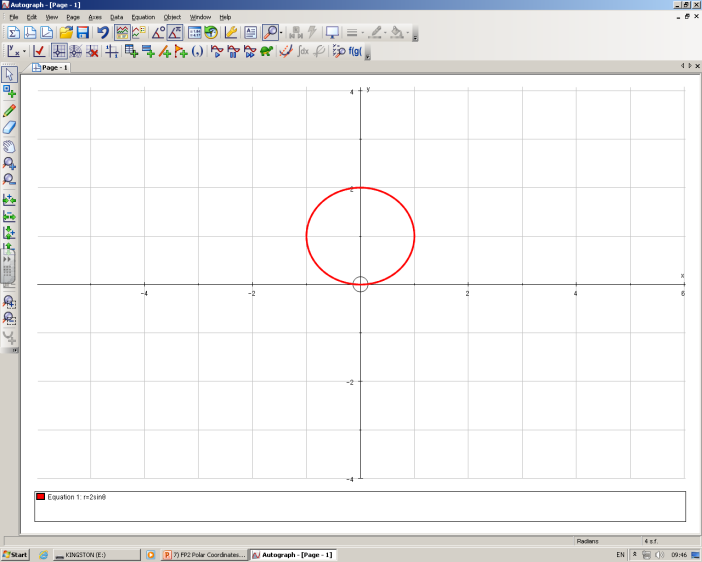 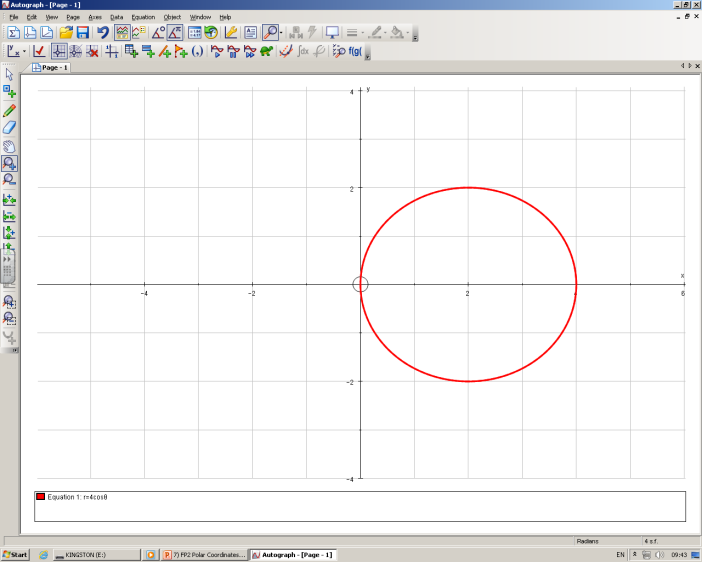 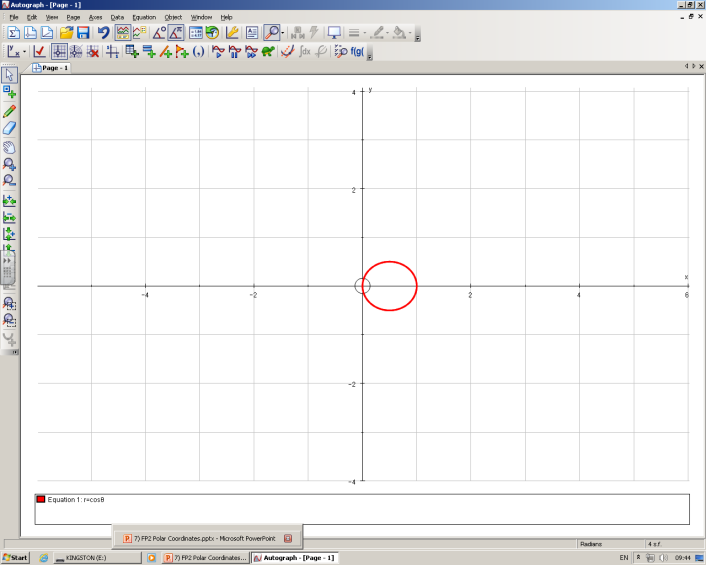 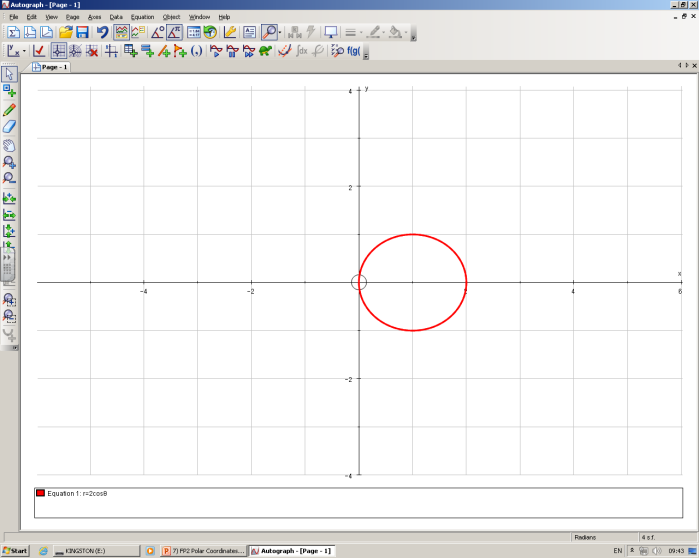 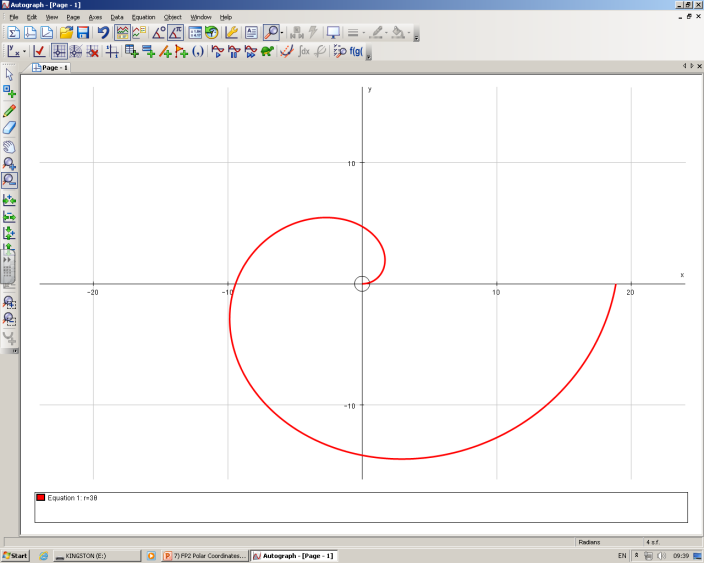 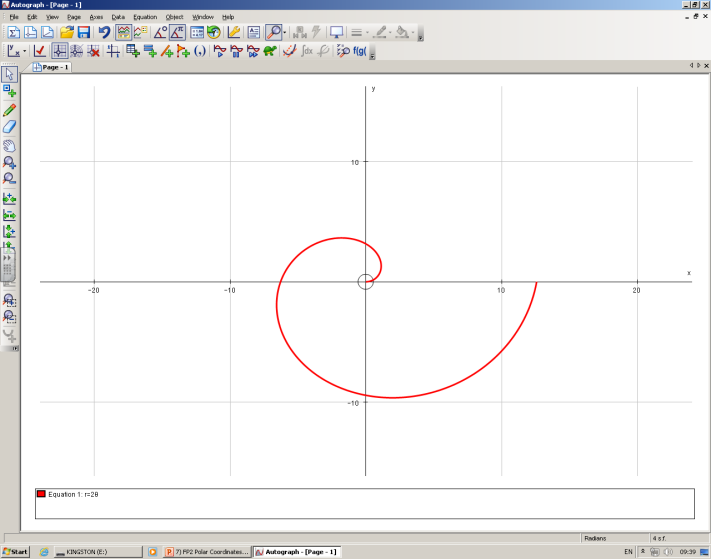 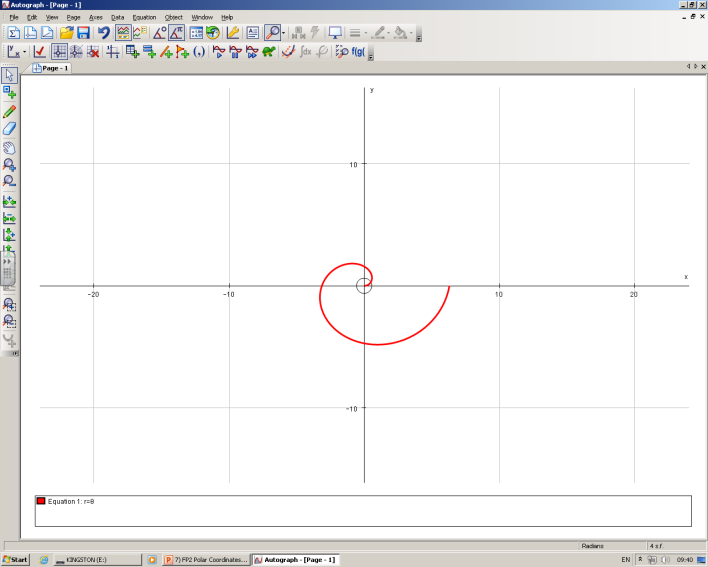 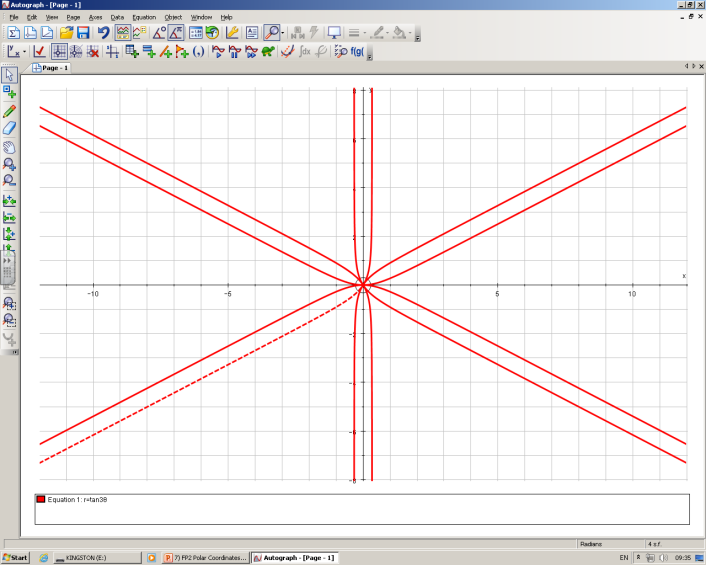 Show on an argand diagram the locus of points given by the values of  satisfying:Show that the locus of points can be represented by the polar curve:5C Integrating Polar Curves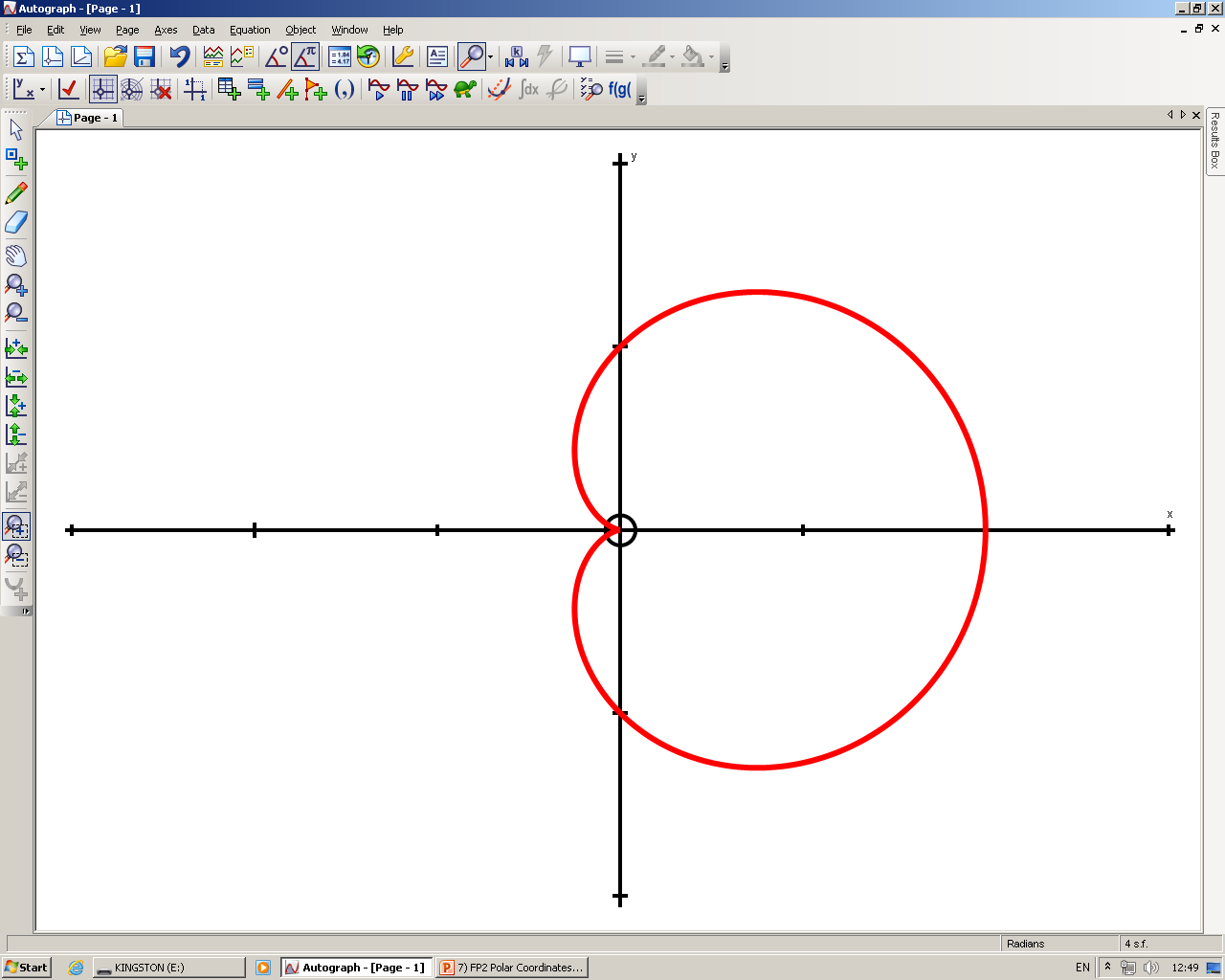 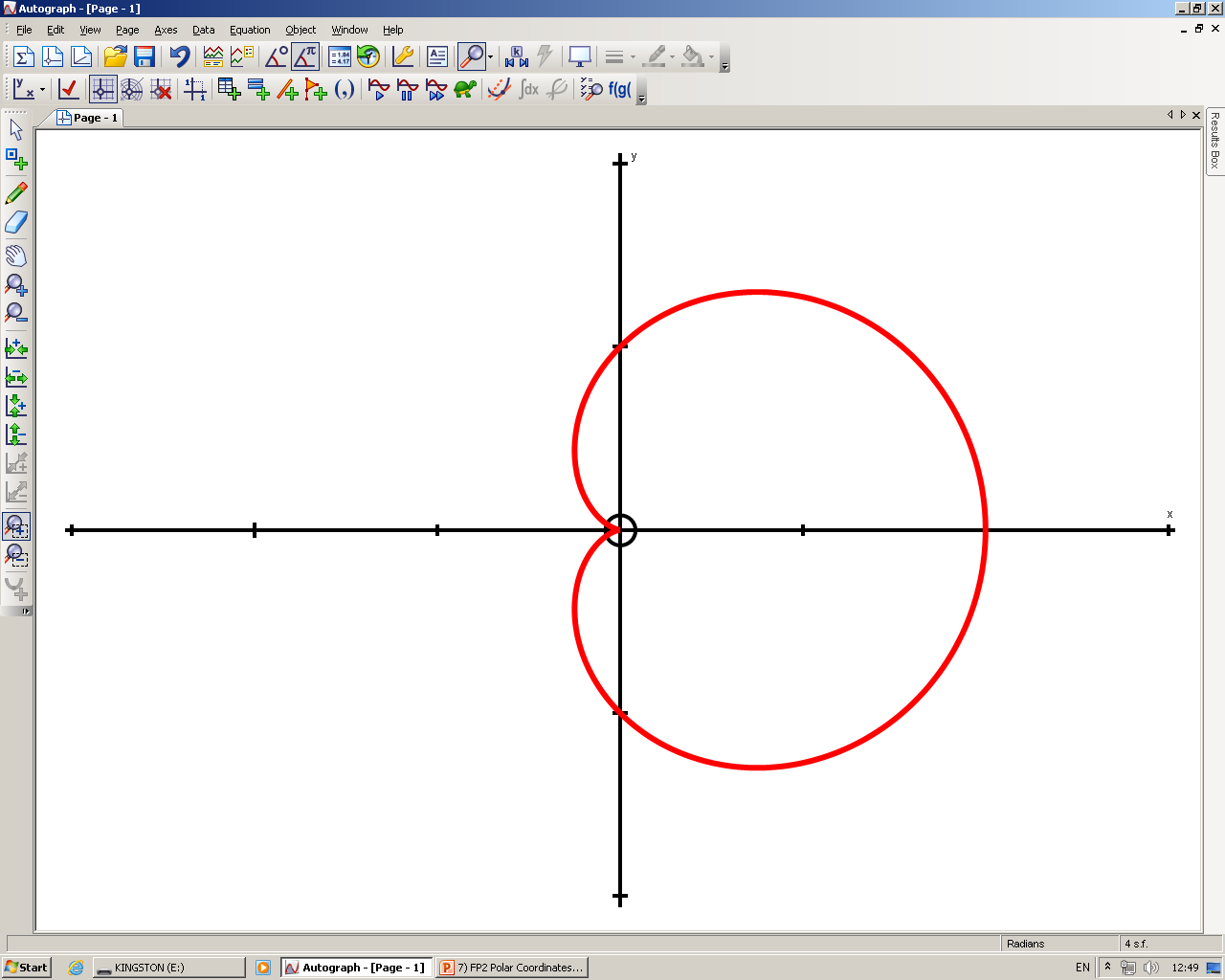 Find the area enclosed by the cardioid with equation:r = a(1 + cosθ)Find the area of one loop of the curve with polar equation:r = asin4θOn the same diagram, sketch the curves with equations:r = 2 + cosθr = 5cosθFind the polar coordinates of the intersection of these curvesFind the exact value of the finite region bounded by the 2 curves5D Tangents to Polar Curves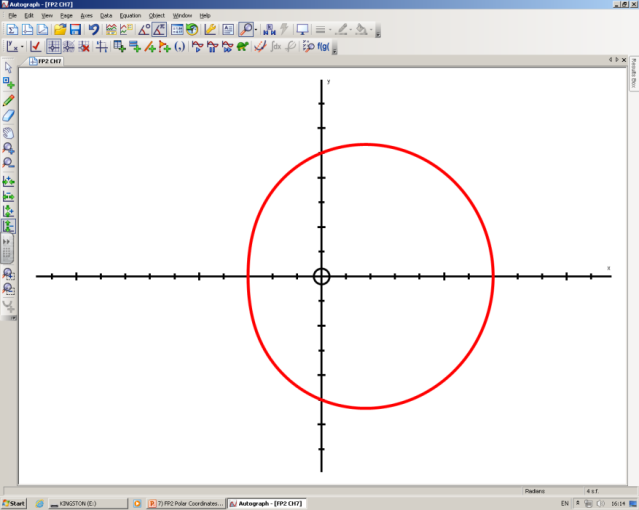 Find the coordinates of the points on:r = a(1 + cosθ) Where the tangents are parallel to the initial line θ = 0.Find the coordinates and the equations of the tangents to the curve:r = asin2θ,     0 ≤ θ ≤ π/2Where the tangents are:Parallel to the initial line Give answers to 3 s.f where appropriate:Perpendicular to the initial lineGive answers to 3 s.f where appropriate:Prove that for:r = (p + qcosθ),    p and q both > 0 and  p ≥ qto have a ‘dimple’, p < 2q and alsop ≥ q.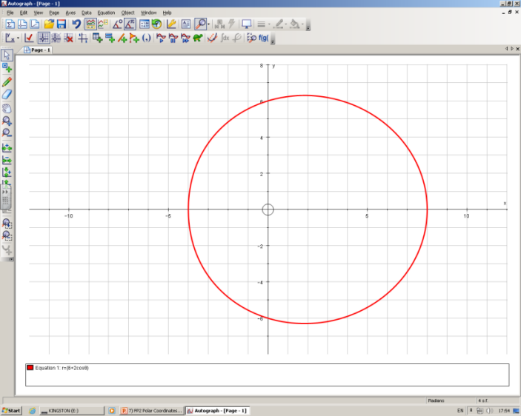 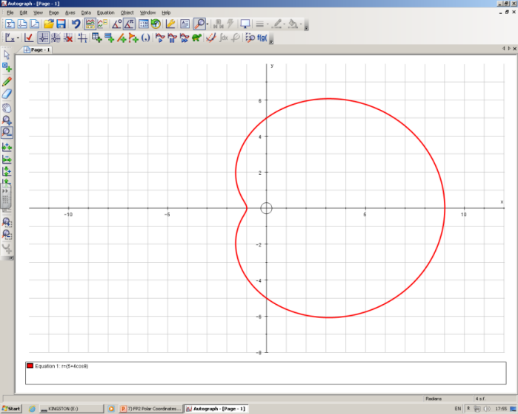 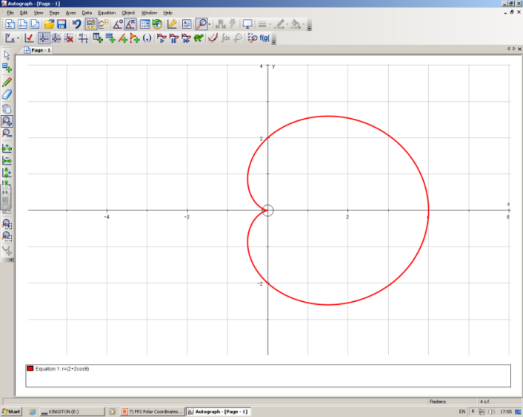 